KRAJSKÁ SPRÁVA A ÚDRŽBA SILNIC VYSOČINY příspěvková organizaceSMLOUVA REGISTROVÁNADodatek č. 2k Smlouvě o nájmu pozemku č. A-04/22uzavřená podle ustanovení § 2201 a násl. zákona č. 89/2012 Sb., občanského zákoníku,
v aktuálním znění (dále jen občanský zákoník)Pronajímatel:Krajská správa a údržba silnic Vysočiny, příspěvková organizaceKosovská 1122/16, 586 01 JihlavaIČO: 00090450, DIČ: CZ00090450zastoupená ředitelem organizace Ing. Radovanem Necidem osoba pověřená k jednání:	- referentka správy majetkutel.	, e-mail:	@ksusv.czBankovní spojení:(dále jen „pronajímatel“)aNájemce:ROKA Transport s.r.o.č. p. 68, 393 01 ÚstrašínIČO: 056 62 851Zapsaná v obchodním rejstříku vedeného Krajským soudem v Českých Budějovicích, oddíl C, vložka 25660zastoupená jednatelem společnosti Romanem Kovářem(dále jen „nájemce“)Smluvní strany se vzájemně dohodly na tomto Dodatku č. 2 k uzavřené Smlouvě o nájmu pozemku č. A-04/22 ze dne 24. 3. 2022, kterým dochází ke změně jejího článku III. a článku VI. takto:III. Doba trvání nájmuNájem se sjednává na dobu určitou a to od 1.4. 2024 do 31. 3. 2027.VI. Nájemné za užívání pozemkuNájemné je sjednáno dohodou všech účastníků této smlouvy.Výše nájemného je stanovena na částku 30.000,- Kč/rok, slovy: třicet tisíc korun českýcha) pronájem ostatní plochy činí 30 Kč/ m2/rok. Při celkové pronajaté výměře 1 000 m2 představuje částku nájemného 30.000,-Kč.Nájemné bude hrazeno jedenkrát ročně, a to vždy k 20. 4. běžného roku. Lhůta splatnosti faktury činí 15 kalendářních dnů ode dne jejího vystavení.V případě prodlevy s plněním úhrady nájemného je nájemce povinen uhradit pronajímateli úrok z prodlení ve výši 0,2% za každý den prodlení.Povinnost platit nájemné končí dnem zániku nájmu, a to bez ohledu na okamžik obsazení a vyklizení pozemku. V případě, že nájemce pozemek po skončení nájmu nevyklidí, má pronajímatel právo na vydání bezdůvodného obohacení.Smluvní strany se dohodly, že zákonnou povinnost dle § 5 odst. 2 zákona o registru smluv, tj. zveřejnění smlouvy v informačním systému veřejné správy - Registru smluv splní KSÚSV, příspěvková organizace.Ostatní ujednání nájemní smlouvy zůstávají v platnosti a nemění se.Dodatek č. 2 Smlouvy o nájmu pozemku smlouvy je vyhotoven ve 3 výtiscích, z nichž2 výtisky obdrží pronajímatel a 1 výtisk obdrží nájemce.Tento Dodatek č. 2 nabývá platnosti dnem podpisu oběma účastníky a účinnosti dnem uveřejnění v informačním systému veřejné správy - Registru smluv. Smluvní strany se dohodly, že zákonnou povinnost dle § 5 odst. 2 zákona o registru smluv, tj. zveřejnění smlouvy v informačním systému veřejné správy - Registru smluv splní KSÚSV, příspěvková organizace.Za stranu pronajímateleV Jihlavě dne	1.6., .04, .2024Za stranu nájemce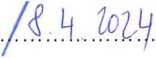 